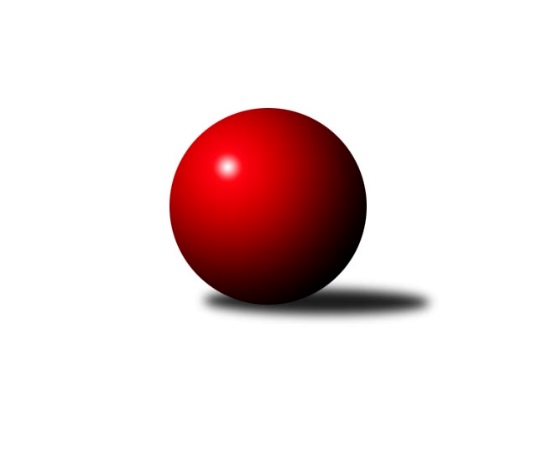 Č.7Ročník 2018/2019	3.11.2018Nejlepšího výkonu v tomto kole: 3456 dosáhlo družstvo: TJ Spartak Přerov2. KLM B 2018/2019???         Čas utkání stanoví domácí družstvo podle volna na kuželně v sobotu, případně v neděli, a prokazatelně jej oznámí soupeři a rozhodčímu nejméně 7 dní před konáním utkání.Proto se ptám, už je dohodnutý přesný termín utkání HKK Olomouc – TJ Slovan Kamenice nad Lipou? Ví o tom i delegovaný rozhodčí?Výsledky 7. kolaSouhrnný přehled výsledků:SKK Dubňany	- TJ Unie Hlubina 	7:1	3413:3219	(17.5:6.5)	3.11.KK Vyškov 	- TJ Slovan Kamenice nad Lipou	2:6	3303:3388	(12.0:12.0)	3.11.HKK Olomouc	- TJ Zbrojovka Vsetín 	2:6	3283:3376	(9.5:14.5)	3.11.TJ Sokol Vracov	- TJ Spartak Přerov	1:7	3327:3456	(9.5:14.5)	3.11.TJ Sokol Husovice B	- KK Blansko 	1:7	3328:3385	(9.0:15.0)	3.11.TJ Sokol Chvalíkovice  	- KK Mor.Slávia Brno	5:3	3292:3282	(12.0:12.0)	3.11.Tabulka družstev:	1.	SKK Dubňany	7	5	0	2	32.0 : 24.0 	91.0 : 77.0 	 3305	10	2.	KK Vyškov 	7	3	2	2	31.0 : 25.0 	87.0 : 81.0 	 3371	8	3.	KK Mor.Slávia Brno	7	4	0	3	30.5 : 25.5 	83.5 : 84.5 	 3307	8	4.	TJ Spartak Přerov	7	4	0	3	30.0 : 26.0 	92.5 : 75.5 	 3396	8	5.	HKK Olomouc	7	4	0	3	29.0 : 27.0 	84.0 : 84.0 	 3400	8	6.	TJ Sokol Chvalíkovice  	7	4	0	3	28.5 : 27.5 	85.5 : 82.5 	 3255	8	7.	KK Blansko 	7	3	1	3	31.0 : 25.0 	86.5 : 81.5 	 3294	7	8.	TJ Sokol Vracov	7	3	1	3	27.5 : 28.5 	87.0 : 81.0 	 3295	7	9.	TJ Slovan Kamenice nad Lipou	7	3	0	4	26.5 : 29.5 	77.0 : 91.0 	 3229	6	10.	TJ Zbrojovka Vsetín 	7	3	0	4	25.0 : 31.0 	83.5 : 84.5 	 3237	6	11.	TJ Sokol Husovice B	7	2	0	5	24.0 : 32.0 	77.0 : 91.0 	 3240	4	12.	TJ Unie Hlubina 	7	2	0	5	21.0 : 35.0 	73.5 : 94.5 	 3212	4Podrobné výsledky kola:	 SKK Dubňany	3413	7:1	3219	TJ Unie Hlubina 	Ondřej Ševela	161 	 164 	 157 	155	637 	 4:0 	 537 	 155	130 	 120	132	Václav Rábl	Michal Kratochvíla	153 	 162 	 144 	124	583 	 3:1 	 554 	 124	144 	 125	161	Michal Hejtmánek	Marek Dostal	137 	 127 	 138 	127	529 	 1:3 	 567 	 153	157 	 127	130	Josef Linhart	Václav Kratochvíla	138 	 134 	 139 	118	529 	 4:0 	 499 	 131	122 	 133	113	Petr Brablec *1	Antonín Kratochvíla	145 	 150 	 144 	132	571 	 3:1 	 535 	 133	124 	 128	150	Přemysl Žáček	Michal Zelený	134 	 130 	 148 	152	564 	 2.5:1.5 	 527 	 135	130 	 132	130	Petr Bastarozhodčí: Huťa Oto
střídání: *1 od 112. hodu Jiří BřeskaNejlepší výkon utkání: 637 - Ondřej Ševela	 KK Vyškov 	3303	2:6	3388	TJ Slovan Kamenice nad Lipou	Jiří Trávníček	142 	 144 	 156 	121	563 	 2:2 	 573 	 139	136 	 159	139	David Dúška	Josef Touš	125 	 146 	 136 	139	546 	 1:3 	 588 	 150	164 	 139	135	Jakub Ouhel	Tomáš Procházka *1	125 	 136 	 113 	163	537 	 3:1 	 527 	 123	122 	 152	130	Petr Šindelář	Radim Čuřík	152 	 124 	 126 	142	544 	 1:3 	 572 	 150	146 	 128	148	Lukáš Dúška	Luděk Rychlovský	136 	 139 	 136 	145	556 	 3:1 	 555 	 131	153 	 134	137	Pavel Ježek	Petr Pevný	134 	 154 	 142 	127	557 	 2:2 	 573 	 147	151 	 135	140	Karel Dúškarozhodčí: Jana Vejmolová
střídání: *1 od 41. hodu Robert MondříkNejlepší výkon utkání: 588 - Jakub Ouhel	 HKK Olomouc	3283	2:6	3376	TJ Zbrojovka Vsetín 	Jaromír Hendrych *1	116 	 122 	 156 	131	525 	 1:3 	 591 	 160	135 	 142	154	Tomáš Hambálek	Michal Albrecht	154 	 133 	 148 	156	591 	 3.5:0.5 	 543 	 131	133 	 133	146	Tomáš Novosad	Matouš Krajzinger	152 	 120 	 134 	146	552 	 3:1 	 543 	 148	136 	 118	141	Daniel Bělíček *2	Kamil Bartoš	134 	 134 	 133 	145	546 	 0:4 	 606 	 143	153 	 156	154	Vlastimil Bělíček	Jiří Baslar	126 	 127 	 143 	134	530 	 1:3 	 547 	 140	135 	 134	138	Martin Dolák	Jiří Němec	140 	 137 	 129 	133	539 	 1:3 	 546 	 128	138 	 136	144	Milan Bělíčekrozhodčí: Fajdeková Bohuslava
střídání: *1 od 61. hodu Milan Sekanina, *2 od 91. hodu Libor VančuraNejlepší výkon utkání: 606 - Vlastimil Bělíček	 TJ Sokol Vracov	3327	1:7	3456	TJ Spartak Přerov	Petr Polanský	131 	 136 	 129 	147	543 	 1:3 	 555 	 134	128 	 140	153	Jiří Divila	Pavel Polanský	143 	 139 	 153 	132	567 	 2:2 	 574 	 136	152 	 131	155	Petr Pavelka	František Svoboda	145 	 138 	 126 	140	549 	 2:2 	 585 	 144	142 	 166	133	Petr Vácha	Tomáš Kordula	127 	 146 	 136 	148	557 	 3:1 	 540 	 115	133 	 146	146	Milan Kanda	Filip Kordula	125 	 128 	 132 	148	533 	 0:4 	 638 	 145	162 	 161	170	Michal Pytlík	Jan Tužil	157 	 142 	 125 	154	578 	 1.5:2.5 	 564 	 162	142 	 137	123	Jakub Plebanrozhodčí: Nejedlík V., Daněček J.Nejlepší výkon utkání: 638 - Michal Pytlík	 TJ Sokol Husovice B	3328	1:7	3385	KK Blansko 	Tomáš Žižlavský	145 	 139 	 164 	171	619 	 4:0 	 514 	 128	128 	 131	127	Karel Kolařík	Jakub Hnát	113 	 138 	 153 	154	558 	 1:3 	 616 	 155	146 	 179	136	Jakub Flek	Pavel Košťál	159 	 133 	 133 	111	536 	 1:3 	 534 	 122	151 	 138	123	Miroslav Flek	Miroslav Vejtasa	138 	 135 	 121 	137	531 	 0:4 	 573 	 145	136 	 150	142	Roman Flek	Jiří Radil	139 	 137 	 142 	145	563 	 1:3 	 616 	 134	155 	 161	166	Petr Sehnal	David Plšek	123 	 117 	 143 	138	521 	 2:2 	 532 	 133	128 	 139	132	Petr Havířrozhodčí: Krejčí ZdeněkNejlepší výkon utkání: 619 - Tomáš Žižlavský	 TJ Sokol Chvalíkovice  	3292	5:3	3282	KK Mor.Slávia Brno	Jiří Staněk	156 	 166 	 146 	146	614 	 3:1 	 609 	 144	156 	 145	164	Miroslav Milan	Vladimír Kostka	119 	 138 	 127 	125	509 	 1:3 	 529 	 136	132 	 133	128	Boštjan Pen	Radek Hendrych *1	121 	 112 	 140 	144	517 	 1:3 	 533 	 123	138 	 141	131	Pavel Antoš	Vladimír Valenta	114 	 134 	 124 	144	516 	 2:2 	 548 	 153	131 	 118	146	František Kellner	Aleš Staněk	142 	 162 	 137 	134	575 	 3:1 	 531 	 127	130 	 130	144	Milan Klika	David Hendrych	141 	 155 	 139 	126	561 	 2:2 	 532 	 127	120 	 156	129	Ivo Hostinskýrozhodčí: Volný Jiří
střídání: *1 od 53. hodu Otto MücksteinNejlepší výkon utkání: 614 - Jiří StaněkPořadí jednotlivců:	jméno hráče	družstvo	celkem	plné	dorážka	chyby	poměr kuž.	Maximum	1.	Michal Pytlík	TJ Spartak Přerov	601.8	385.7	216.1	1.2	4/4	(638)	2.	Michal Albrecht	HKK Olomouc	596.8	385.5	211.3	2.0	4/4	(622)	3.	Miroslav Milan	KK Mor.Slávia Brno	587.3	371.3	216.0	2.0	4/4	(609)	4.	Vladimír Valenta	TJ Sokol Chvalíkovice  	585.7	383.6	202.1	4.7	3/3	(609)	5.	Ondřej Ševela	SKK Dubňany	582.1	381.7	200.4	1.4	4/4	(637)	6.	Kamil Bartoš	HKK Olomouc	580.3	379.3	201.0	2.9	4/4	(604)	7.	Jiří Trávníček	KK Vyškov 	579.3	381.3	198.0	4.3	3/4	(591)	8.	Vlastimil Bělíček	TJ Zbrojovka Vsetín 	578.0	375.7	202.3	1.9	5/5	(618)	9.	Matouš Krajzinger	HKK Olomouc	577.4	381.8	195.7	3.7	3/4	(608)	10.	Jakub Flek	KK Blansko 	573.9	382.8	191.1	3.9	5/5	(616)	11.	Petr Sehnal	KK Blansko 	571.2	381.0	190.2	4.0	5/5	(616)	12.	Josef Touš	KK Vyškov 	569.6	377.5	192.1	3.4	4/4	(616)	13.	Petr Pavelka	TJ Spartak Přerov	569.4	382.3	187.1	3.8	3/4	(577)	14.	Luděk Rychlovský	KK Vyškov 	568.8	365.5	203.3	1.8	3/4	(610)	15.	Petr Pevný	KK Vyškov 	568.3	372.4	195.8	2.1	4/4	(625)	16.	Tomáš Žižlavský	TJ Sokol Husovice B	567.8	375.9	191.9	4.0	3/4	(619)	17.	Jiří Staněk	TJ Sokol Chvalíkovice  	567.3	372.7	194.7	2.1	3/3	(614)	18.	Jakub Pleban	TJ Spartak Přerov	566.6	372.8	193.8	2.4	4/4	(596)	19.	Michal Zelený	SKK Dubňany	564.6	375.6	189.1	3.3	4/4	(592)	20.	Karel Dúška	TJ Slovan Kamenice nad Lipou	564.4	367.9	196.6	1.4	7/7	(609)	21.	Zdeněk Macháček	TJ Spartak Přerov	562.3	374.7	187.7	4.7	3/4	(599)	22.	Břetislav Sobota	HKK Olomouc	559.3	379.7	179.7	5.7	3/4	(592)	23.	Pavel Antoš	KK Mor.Slávia Brno	558.8	363.1	195.7	3.0	4/4	(601)	24.	Milan Klika	KK Mor.Slávia Brno	558.8	369.8	188.9	4.0	3/4	(601)	25.	Radim Čuřík	KK Vyškov 	558.6	376.8	181.9	2.4	4/4	(589)	26.	Josef Linhart	TJ Unie Hlubina 	557.8	364.7	193.2	3.7	4/5	(583)	27.	Miroslav Vejtasa	TJ Sokol Husovice B	557.0	372.8	184.2	3.1	4/4	(571)	28.	Milan Kanda	TJ Spartak Přerov	556.4	372.0	184.4	5.6	4/4	(605)	29.	Tomáš Procházka	KK Vyškov 	556.3	366.0	190.3	2.7	3/4	(561)	30.	František Svoboda	TJ Sokol Vracov	555.9	372.4	183.5	3.9	4/4	(576)	31.	Jiří Radil	TJ Sokol Husovice B	554.8	364.6	190.3	4.6	4/4	(593)	32.	Radek Hendrych	TJ Sokol Chvalíkovice  	554.8	368.0	186.8	5.0	2/3	(569)	33.	Jiří Divila	TJ Spartak Přerov	554.3	377.0	177.3	3.3	4/4	(608)	34.	Pavel Polanský	TJ Sokol Vracov	552.8	375.6	177.2	3.9	3/4	(596)	35.	Petr Polanský	TJ Sokol Vracov	552.1	366.0	186.1	4.1	4/4	(569)	36.	Ivo Hostinský	KK Mor.Slávia Brno	551.0	369.9	181.1	4.1	4/4	(574)	37.	Filip Kordula	TJ Sokol Vracov	550.0	376.4	173.6	6.3	4/4	(593)	38.	Michal Kratochvíla	SKK Dubňany	548.8	369.8	179.0	6.3	3/4	(583)	39.	Jiří Baslar	HKK Olomouc	548.4	373.0	175.4	4.4	3/4	(571)	40.	Roman Flek	KK Blansko 	546.9	362.5	184.4	6.0	4/5	(573)	41.	Milan Sekanina	HKK Olomouc	546.0	378.4	167.6	7.0	4/4	(578)	42.	Tomáš Šerák	SKK Dubňany	545.2	380.0	165.2	4.3	3/4	(569)	43.	Tomáš Hambálek	TJ Zbrojovka Vsetín 	543.6	358.9	184.7	5.2	4/5	(591)	44.	Lukáš Dúška	TJ Slovan Kamenice nad Lipou	542.5	366.3	176.2	4.3	6/7	(572)	45.	Antonín Kratochvíla	SKK Dubňany	542.3	372.8	169.6	5.1	4/4	(571)	46.	David Dúška	TJ Slovan Kamenice nad Lipou	541.6	362.1	179.4	5.1	7/7	(573)	47.	Pavel Košťál	TJ Sokol Husovice B	540.9	364.4	176.5	2.6	4/4	(563)	48.	David Hendrych	TJ Sokol Chvalíkovice  	540.4	369.0	171.4	3.8	2/3	(573)	49.	David Plšek	TJ Sokol Husovice B	538.3	359.0	179.3	4.4	3/4	(564)	50.	Jaromír Hendrych	HKK Olomouc	538.0	369.5	168.5	4.0	4/4	(567)	51.	Pavel Ježek	TJ Slovan Kamenice nad Lipou	537.8	360.3	177.5	5.5	6/7	(555)	52.	Jakub Ouhel	TJ Slovan Kamenice nad Lipou	535.5	352.0	183.5	7.3	6/7	(588)	53.	Boštjan Pen	KK Mor.Slávia Brno	535.2	366.9	168.3	4.5	4/4	(555)	54.	Petr Havíř	KK Blansko 	533.6	363.9	169.7	5.6	5/5	(606)	55.	Aleš Staněk	TJ Sokol Chvalíkovice  	532.0	367.8	164.3	4.8	3/3	(575)	56.	Petr Šindelář	TJ Slovan Kamenice nad Lipou	531.6	364.4	167.2	7.2	5/7	(547)	57.	Přemysl Žáček	TJ Unie Hlubina 	530.7	355.7	175.0	6.0	5/5	(555)	58.	Milan Bělíček	TJ Zbrojovka Vsetín 	529.8	352.8	177.0	7.8	4/5	(546)	59.	Petr Basta	TJ Unie Hlubina 	529.3	355.8	173.5	7.0	4/5	(554)	60.	Jakub Hnát	TJ Sokol Husovice B	528.5	363.1	165.4	5.9	3/4	(558)	61.	Karel Kolařík	KK Blansko 	526.1	365.3	160.8	7.0	5/5	(544)	62.	Tomáš Novosad	TJ Zbrojovka Vsetín 	526.1	367.0	159.1	5.5	4/5	(559)	63.	Petr Brablec	TJ Unie Hlubina 	525.9	352.1	173.8	4.8	4/5	(558)	64.	Stanislav Novák	KK Mor.Slávia Brno	516.4	353.3	163.1	7.4	3/4	(550)	65.	Jakub Hendrych	TJ Sokol Chvalíkovice  	506.5	353.5	153.0	11.0	2/3	(524)	66.	Vladimír Kostka	TJ Sokol Chvalíkovice  	506.0	337.5	168.5	9.3	2/3	(510)	67.	Jan Machálek	TJ Sokol Husovice B	502.7	354.3	148.3	10.3	3/4	(530)	68.	Otto Mückstein	TJ Sokol Chvalíkovice  	500.2	349.7	150.5	8.7	2/3	(527)		Zdeněk Kratochvíla	SKK Dubňany	588.0	389.0	199.0	8.0	1/4	(588)		Josef Kotlán	KK Blansko 	585.0	386.0	199.0	2.0	1/5	(585)		Jiří Němec	HKK Olomouc	581.0	375.5	205.5	2.0	1/4	(623)		Jan Tužil	TJ Sokol Vracov	579.9	380.1	199.8	2.1	2/4	(594)		Petr Vácha	TJ Spartak Přerov	564.3	383.7	180.7	5.0	2/4	(585)		Martin Bílek	TJ Sokol Vracov	557.0	365.0	192.0	2.0	1/4	(557)		Tomáš Kordula	TJ Sokol Vracov	554.0	365.5	188.5	3.0	2/4	(557)		Michal Hejtmánek	TJ Unie Hlubina 	554.0	386.0	168.0	5.0	1/5	(554)		Miroslav Flek	KK Blansko 	551.0	372.3	178.7	2.7	3/5	(565)		Tomáš Sasín	TJ Sokol Vracov	550.8	367.0	183.8	6.8	2/4	(584)		Radim Herůfek	KK Mor.Slávia Brno	549.0	383.0	166.0	5.0	1/4	(549)		František Kellner	KK Mor.Slávia Brno	548.0	352.0	196.0	1.0	1/4	(548)		Martin Honc	KK Blansko 	545.3	364.3	181.0	8.7	3/5	(560)		Daniel Bělíček	TJ Zbrojovka Vsetín 	543.8	366.8	177.0	6.1	3/5	(598)		Martin Marek	TJ Unie Hlubina 	540.8	359.4	181.3	3.6	3/5	(560)		Pavel Marek	TJ Unie Hlubina 	540.0	360.0	180.0	3.0	1/5	(561)		Michal Zatyko	TJ Unie Hlubina 	537.3	359.2	178.1	3.8	3/5	(568)		Václav Rábl	TJ Unie Hlubina 	537.0	345.0	192.0	5.0	1/5	(537)		Eduard Varga	KK Vyškov 	536.3	356.0	180.3	6.3	2/4	(563)		Martin Dolák	TJ Zbrojovka Vsetín 	534.7	359.0	175.7	3.0	3/5	(547)		Libor Vančura	TJ Zbrojovka Vsetín 	532.1	353.6	178.6	4.6	3/5	(563)		Václav Kratochvíla	SKK Dubňany	530.8	365.0	165.8	4.5	1/4	(564)		Marek Dostal	SKK Dubňany	530.3	363.8	166.5	6.5	2/4	(546)		Tomáš Válka	TJ Sokol Husovice B	529.0	332.0	197.0	3.0	1/4	(529)		Pavel Polanský	TJ Sokol Vracov	527.0	353.0	174.0	6.0	1/4	(527)		Miroslav Oujezdský	KK Mor.Slávia Brno	527.0	358.0	169.0	7.0	1/4	(527)		Ladislav Musil	KK Blansko 	523.8	344.8	179.0	7.3	2/5	(562)		Jan Žídek	TJ Unie Hlubina 	519.7	353.3	166.3	5.3	3/5	(548)		Zoltán Bagári	TJ Zbrojovka Vsetín 	518.3	355.0	163.3	5.3	2/5	(525)		Zdeněk Macháček	TJ Spartak Přerov	514.0	349.0	165.0	6.0	1/4	(514)		Jiří Šindelář	TJ Slovan Kamenice nad Lipou	510.5	344.5	166.0	2.5	2/7	(540)		János Víz	TJ Zbrojovka Vsetín 	506.0	352.0	154.0	11.0	1/5	(506)		Milan Podhradský	TJ Slovan Kamenice nad Lipou	499.0	341.5	157.5	5.5	2/7	(501)Sportovně technické informace:Starty náhradníků:registrační číslo	jméno a příjmení 	datum startu 	družstvo	číslo startu18184	Michal Hejtmánek	3.11.2018	TJ Unie Hlubina 	1x9037	František Kellner	3.11.2018	KK Mor.Slávia Brno	4x18317	Robert Mondřík	3.11.2018	KK Vyškov 	1x7015	Jiří Němec	3.11.2018	HKK Olomouc	2x13787	Václav Rábl	3.11.2018	TJ Unie Hlubina 	1x6205	Jiří Břeska	3.11.2018	TJ Unie Hlubina 	3x6327	Miroslav Flek	3.11.2018	KK Blansko 	4x
Hráči dopsaní na soupisku:registrační číslo	jméno a příjmení 	datum startu 	družstvo	Program dalšího kola:8. kolo10.11.18	so	09:00	TJ Spartak Přerov - TJ Sokol Husovice B                        Navrátilová,Vidlička10.11.18	so	  ???	HKK Olomouc - TJ Slovan Kamenice nad Lipou	Fajdeková10.11.18	so	11:45	KK Blansko - SK Kuželky Dubňany                                 Klimešová,Musilová10.11.18	so	13:30	TJ Zbrojovka Vsetín - TJ Sokol Vracov	Riedel10.11.18	so	14:00	KK Moravská Slávia Brno - KK Vyškov	Olšáková10.11.18	so	15:30	TJ Unie Hlubina - TJ Sokol Chvalíkovice 	MalovanýIvan Říha, Ptenský Dvorek 90, Ptení 798 43, mob.722061442,email: ivan.riha@kuzelky.cz, riha.ivan@seznam.cz, riha.ivan@centrum.czNejlepší šestka kola – absolutněNejlepší šestka kola – absolutněNejlepší šestka kola – absolutněNejlepší šestka kola – absolutněNejlepší šestka kola - dle průměru kuželenNejlepší šestka kola - dle průměru kuželenNejlepší šestka kola - dle průměru kuželenNejlepší šestka kola - dle průměru kuželenNejlepší šestka kola - dle průměru kuželenPočetJménoNázev týmuVýkonPočetJménoNázev týmuPrůměr (%)Výkon3xMichal PytlíkPřerov6382xOndřej ŠevelaDubňany116.366372xOndřej ŠevelaDubňany6373xJiří StaněkChvalíkovice114.416141xTomáš ŽižlavskýHusovice B6193xMiroslav MilanMS Brno113.486092xJakub FlekBlansko6163xMichal PytlíkPřerov112.996381xPetr SehnalBlansko6162xTomáš ŽižlavskýHusovice B112.126192xJiří StaněkChvalíkovice6141x
3xPetr Sehnal
Jakub FlekBlansko
Blansko111.58
111.58616
616